Приложение 5УТВЕРЖДЕНПостановлением Правительства Донецкой Народной Республикиот 13 мая 2022 г. № 41-12Перечень сведений, указываемых в свидетельстве о государственной регистрации программы для электронных вычислительных машин или базы данных. Форма свидетельства о государственной регистрации программыдля электронных вычислительных машин. Форма свидетельствао государственной регистрации базы данныхСведения, указываемые в форме свидетельства о государственной регистрации программы для электронных вычислительных машин (далее – программа для ЭВМ) (Приложение 1):регистрационный номер программы для ЭВМ (номер свидетельства о государственной регистрации программы для ЭВМ);название программы для ЭВМ;сведения о правообладателе(ях): полное наименование организации, фамилия, имя, отчество (последнее – при наличии) физического лица с указанием названия страны места нахождения, места регистрации правообладателя(ей);сведения об авторе(ах): фамилия, имя, отчество (последнее – при наличии), указание названия страны места регистрации;номер заявки на государственную регистрацию программы для ЭВМ;дата поступления заявки на государственную регистрацию программы для ЭВМ в Государственный комитет по науке и технологиям Донецкой Народной Республики (далее – Уполномоченный орган);дата государственной регистрации программы для ЭВМ.Перечень сведений, указываемых в форме свидетельства о государственной регистрации базы данных, государственная регистрация которой осуществляется в соответствии с частью 4 статьи 1351 Гражданского кодекса Донецкой Народной Республики (далее – Кодекс):регистрационный номер базы данных, государственная регистрация которой осуществляется в соответствии с частью 4 статьи 1351 Кодекса (номер свидетельства о государственной регистрации базы данных, государственная регистрация которой осуществляется в соответствии с частью 4 статьи 1351 Кодекса);название базы данных;сведения о правообладателе(ях): полное наименование организации, фамилия, имя, отчество (последнее – при наличии) физического лица с указанием названия страны места нахождения, места регистрации правообладателя(лей);сведения об авторе(ах): фамилия, имя, отчество (последнее – при наличии), указание названия страны места регистрации;номер заявки на государственную регистрацию базы данных, государственная регистрация которой осуществляется в соответствии с частью 4 статьи 1351 Кодекса;дата поступления заявки на государственную регистрацию базы данных, государственная регистрация которой осуществляется в соответствии с частью 4 статьи 1351 Кодекса, в Уполномоченный орган;дата государственной регистрации базы данных.Перечень сведений, указываемых в форме свидетельства о государственной регистрации базы данных (Приложение 2), государственная регистрация которой осуществляется в соответствии с частью 3 статьи 1428 Кодекса:регистрационный номер базы данных, государственная регистрация которой осуществляется в соответствии с частью 3 статьи 1428 Кодекса (номер свидетельства о государственной регистрации базы данных, государственная регистрация которой осуществляется в соответствии с частью 3 статьи 1428 Кодекса);название базы данных;сведения о правообладателе(ях): полное наименование организации, фамилия, имя, отчество (последнее – при наличии) физического лица с указанием названия страны места нахождения, места регистрации правообладателя(ей);номер заявки на государственную регистрацию базы данных, государственная регистрация которой осуществляется в соответствии с частью 3 статьи 1428 Кодекса;дата поступления заявки на государственную регистрацию базы данных, государственная регистрация которой осуществляется в соответствии с частью 3 статьи 1428 Кодекса, в Уполномоченный орган;дата государственной регистрации базы данных;год окончания срока действия исключительного права.Приложение 1к Перечню сведений, указываемых в свидетельстве о государственной регистрации программы для электронных вычислительных машин или базы данных (п. 1)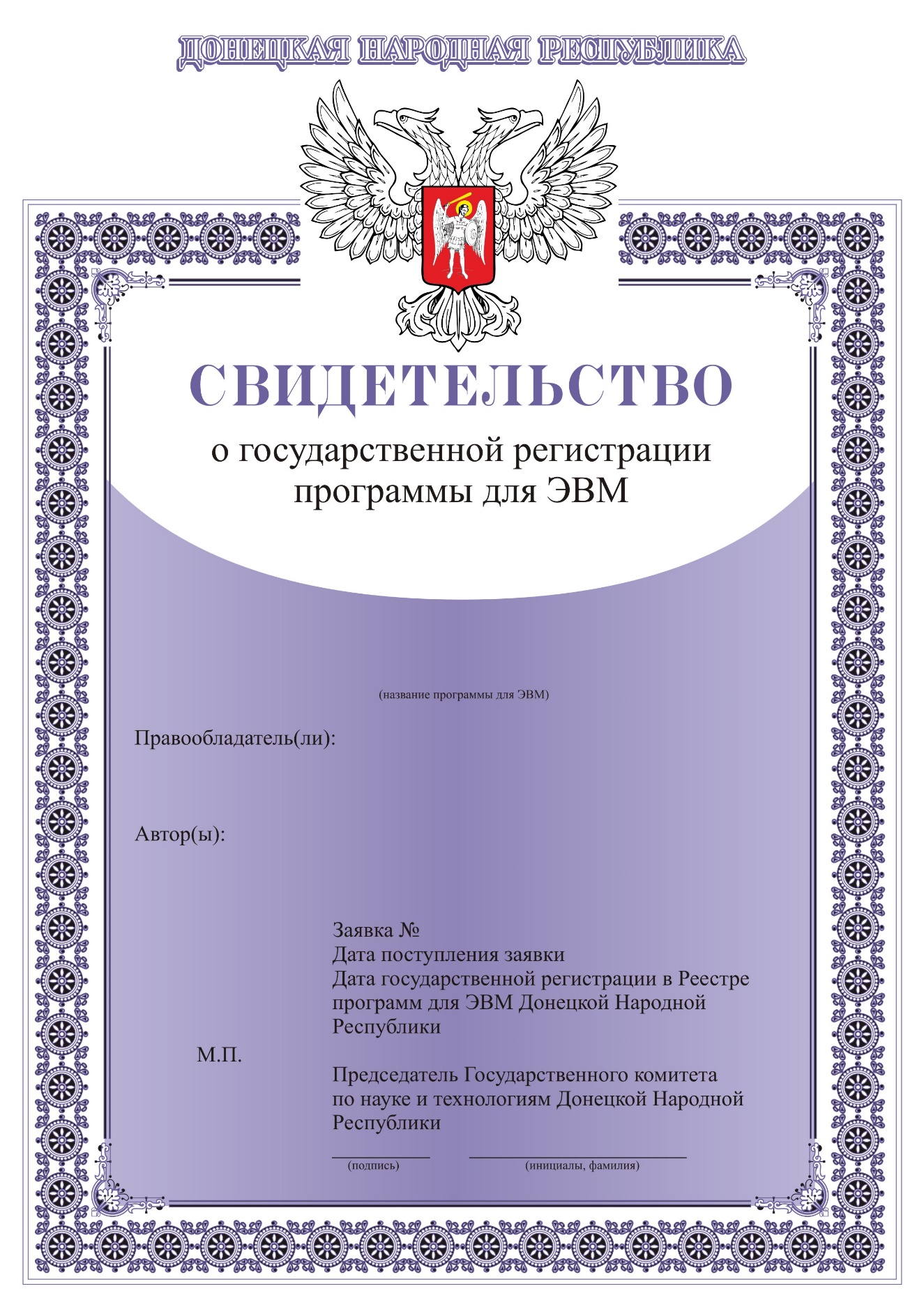 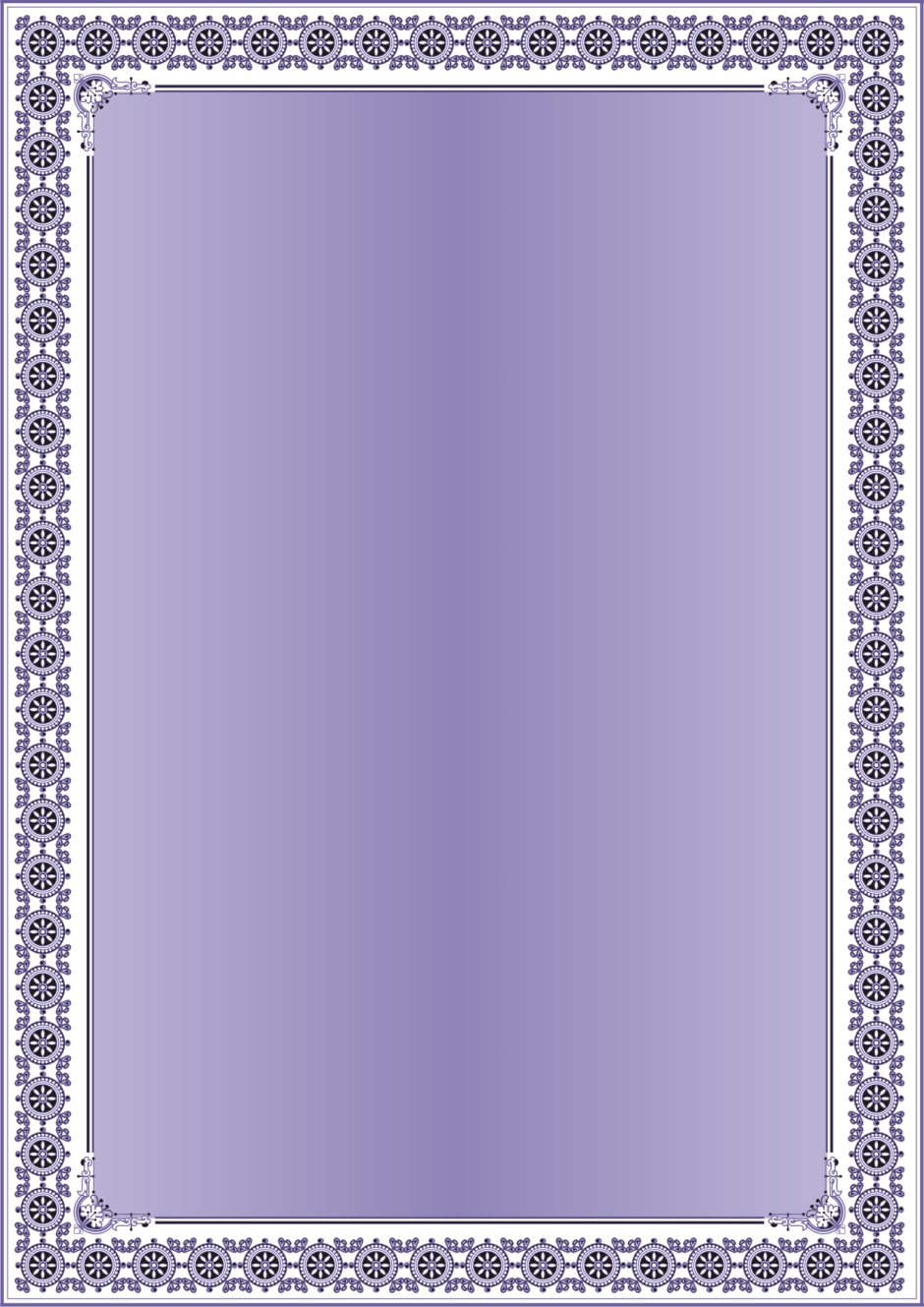 Приложение 2к Перечню сведений, указываемых в свидетельстве о государственной
регистрации программы для электронных вычислительных машин или базы данных (п. 3)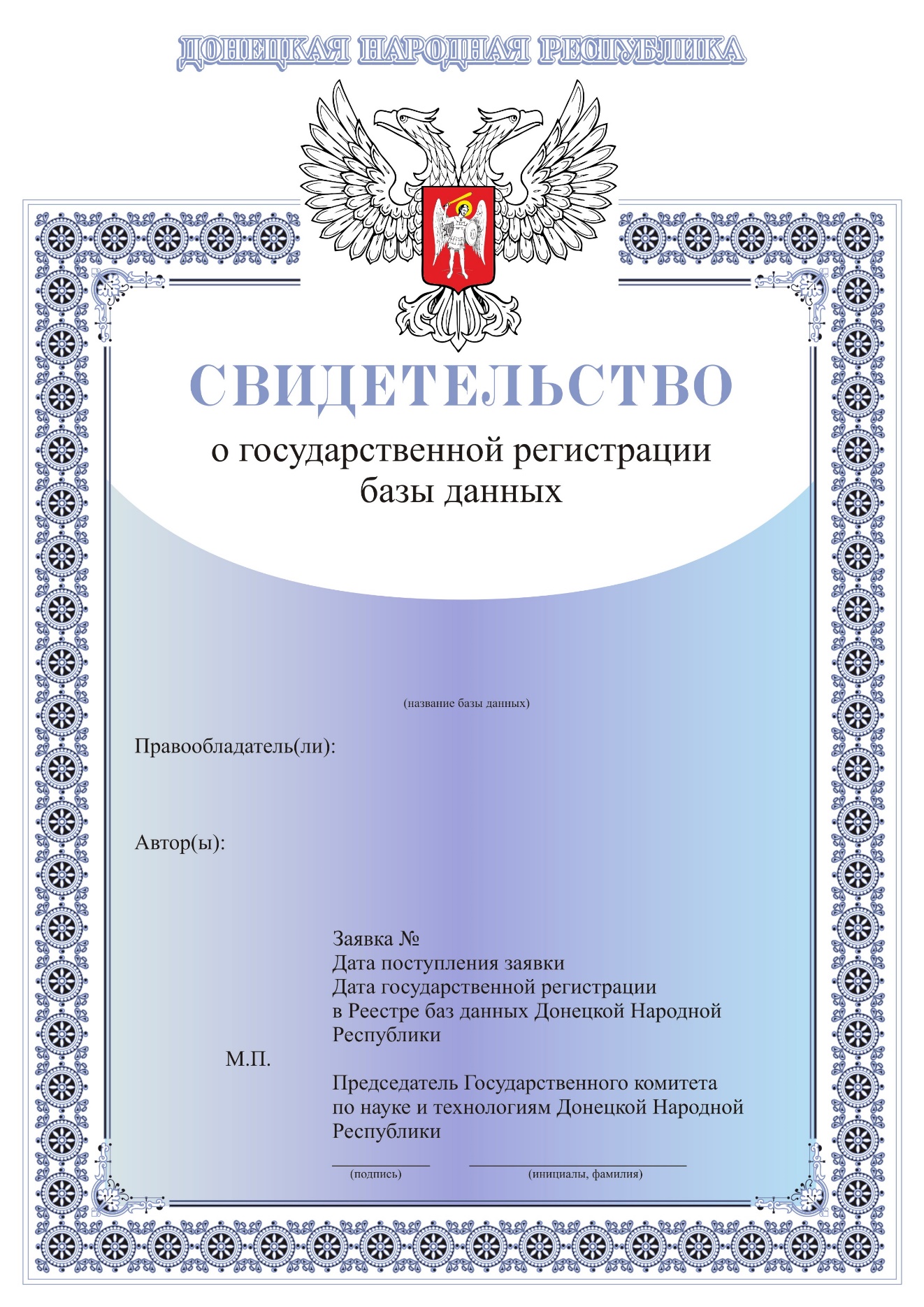 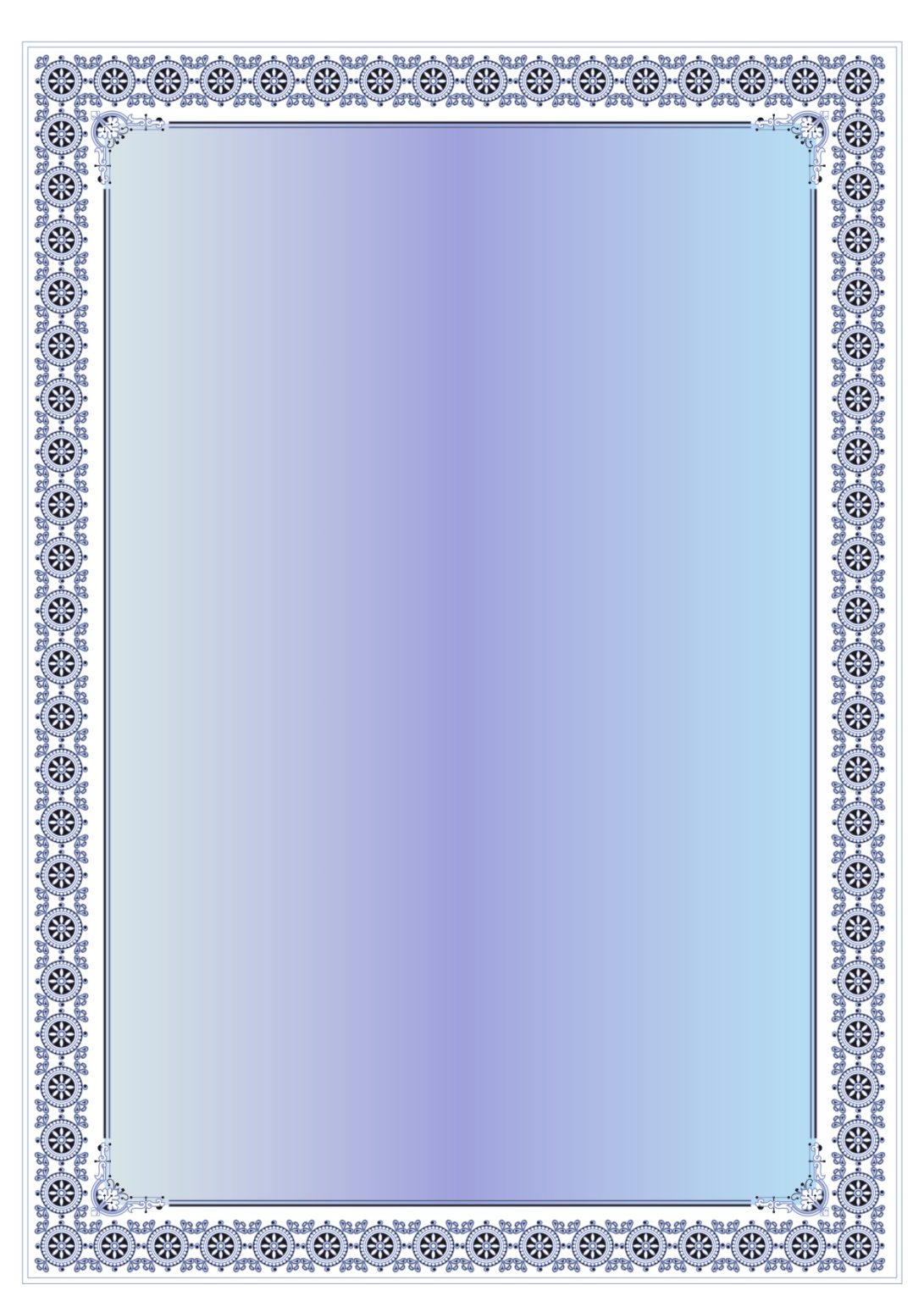 